RAJAT CAREER OBJECTIVE:To work in a challenging environment demanding all my skills and adapt myself in different fields for the development of the organisation with impressive performance.ACADEMIC QUALIFICATIONS:EXPERIENCE:Name of the company:		 JCP International L.L.C., DubaiPosition:			 Manager 			 Duration:			 Sep-2013 to Mar-2015Functions:			 Administration, Employee Engagement, Resource & Time ManagementACHIEVEMENTS:Appointed as Relationship Manager  ICICI bank in India Valid Dubai Driving LicenseLeader for management model projectCOMPUTER SKILLS:Familiarity with FACTS software (ERP) MS Office: MS Word, MS Excel, MS PowerPoint, MS Outlook     Operating Systems:  Windows PROJECT DETAILS:OTHER SKILLS:TeamworkCommercial AwarenessLeadership	Multicultural SensitivityHOBBIES & INTERESTS:Listening MusicManagerial ActivitiesGather Auto world informationWatch moviesClick to send CV No & get contact details of candidate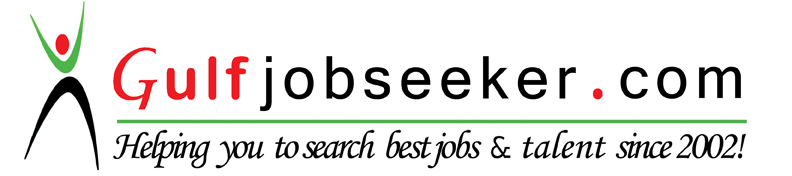 QUALIFICATIONUNIVERSITY/BOARDINSTITUTIONYEAR OF PASSING CLASSM.B.A(Finance)Gujarat Technological UniversityL.J. Institute of Management Studies,Ahmedabad2013First class with distinctionB.B.A(Accounting &   Statistics)Saurashtra University J.C. Education Trust Commerce College,Junagadh2011FirstHSCGSHSEBAlpha High School, Junagadh2008DistinctionSSCGSEBCarmel Convent High School, Junagadh2006FirstPROJECTTITLEM.B.AGlobal country reportAviation Industry Of EthiopiaSummer internship projectResearch On Financial Management B.B.AProject ReportIn Aditya Birla Rayon